Publicado en Bilbao el 23/04/2019 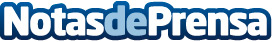 Calibix, innovación para definir el modelo ergonómico del ciclistaEs un sistema de medición para identificar las medidas ideales en la bicicleta a cada ciclistaDatos de contacto:Servicios PeriodísticosNota de prensa publicada en: https://www.notasdeprensa.es/calibix-innovacion-para-definir-el-modelo Categorias: País Vasco Ciclismo Innovación Tecnológica http://www.notasdeprensa.es